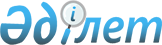 Сандықтау ауданы әкімдігінің 2017 жылғы 31 тамыздағы № А-9/207 "Сандықтау ауданы бойынша ауыр жұмыстарды, еңбек жағдайлары зиянды, қауіпті жұмыстардағы жұмыс орындарын есептемегенде, жұмыс орындары санының екіден төрт пайызға дейінгі мөлшерінде мүгедектерді жұмысқа орналастыру үшін квота белгілеу туралы" қаулысының күші жойылды деп тану туралыАқмола облысы Сандықтау ауданы әкімдігінің 2022 жылғы 8 сәуірдегі № А-4/108 қаулысы. Қазақстан Республикасының Әділет министрлігінде 2022 жылғы 15 сәуірде № 27601 болып тіркелді
      Қазақстан Республикасының "Құқықтық актілері туралы" Заңының 27 бабына сәйкес Сандықтау ауданының әкімдігі ҚАУЛЫ ЕТЕДІ:
      1. Сандықтау ауданы әкімдігінің 2017 жылғы 31 тамыздағы № А-9/207 "Сандықтау ауданы бойынша қиын жұмыстарында, зиянды және қауіпті еңбек жағдайлары бар жұмыстарындағы жұмыс оырндарын есепке алмай, жұмыс орындары санынан екіден төртке дейінгі пайызы көлемінде мүгедектерді жұмысқа орналастыру үшін квотаны белгілеу туралы" (Нормативтік құқықтық актілерін мемлекеттік тіркеу тізілімінде № 6101 болып тіркелген) қаулысының күші жойылды деп танылсын.
      2. Осы қаулы оның алғашқы ресми жарияланған күнінен кейін күнтізбелік он күн өткен соң қолданысқа енгізіледі.
					© 2012. Қазақстан Республикасы Әділет министрлігінің «Қазақстан Республикасының Заңнама және құқықтық ақпарат институты» ШЖҚ РМК
				
      Сандықтау ауданының әкімі

Е.Жусупбеков
